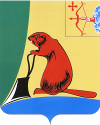 Контрольно-счётная комиссия Тужинского районаАктпгт Тужа                                                                                                                  08.07.2020 Председателем Контрольно-счётной комиссии Тужинского муниципального района Таймаровым А.С. в муниципальном казённом учреждении отделе культуры, спорта и молодёжной политики администрации Тужинского муниципального района проведена проверка законности и результативности использования субсидии бюджету Тужинского района Кировской области из областного бюджета на софинансирование инвестиционных программ и проектов развития общественной инфраструктуры муниципальных образований в Кировской области в 2019 году.Проверка начата: 02.07.2020Окончена: 08.07.2020Проверкой установлено:Администрацией Тужинского района и Министерством социального развития Кировской области заключено Соглашение от 22.04.2019 № 066-мр о реализации инвестиционных программ и проектов, прошедших в 2019 году конкурсный отбор инвестиционных программ и проектов развития общественной инфраструктуры муниципальных образований в Кировской области на территории Тужинского района Кировской области (далее - Соглашение).Предметом Соглашения является предоставление в 2020 году бюджету Тужинского района из областного бюджета субсидии на софинансирование на территории района инвестиционного проекта (далее – Субсидия), в сумме 2 455 598 рублей.Субсидия предоставляется на софинансирование следующего проекта:ремонт фасада здания муниципального казённого учреждения культуры Тужинского районного культурно-досугового центра с благоустройством прилегающей территории, ул. Свободы, д. 14, пгт. Тужа (далее – Мероприятие).Срок реализации проекта – 30.09.2019 года.Дополнительным соглашением № 2 от 30.09.2019 к Соглашению срок реализации проекта изменён на 15.11.2019.Дополнительным соглашением № 3 от 15.11.2019 к Соглашению срок реализации проекта изменён на 30.06.2020.На участие в проекте по поддержке местных инициатив (далее – ППМИ) в 2019 году принято решение Тужинской районной Думы от 25.05.2018 № 24/184.По участию жителей пгт. Тужа в ППМИ в 2019 году в соответствии с решением Тужинской поселковой Думы от 18.07.2018 № 16/60 проводился опрос граждан на территории пгт Тужа с 30.07.2018 по 05.08.2018.Заполнялись опросные листы волеизъявления жителя пгт. Тужа.Решением Тужинской поселковой Думы от 07.08.2018 № 17/65 утверждены результаты опроса граждан на территории пгт. Тужа.Участие в опросе приняли 2366 человек – 70,6 % от числа граждан старше 18 лет, постоянно проживающих на территории пгт. Тужа. Согласие на участие в 2019 году в ППМИ выразил 2321 человек.Большинством опрашиваемых граждан (2028 – 85,7 %) выражено согласие на поддержку Мероприятия.Локальный сметный расчёт на Мероприятие утверждён директором МКУК Тужинский РКДЦ, проверен в КОГАУ «Управление государственной экспертизы и ценообразования в строительстве» 14.11.2018 года.Начальная (максимальная) цена контракта в соответствии с локальным сметным расчётом – 2 931 624 рубля.Аукционной документацией предусмотрен размер обеспечения исполнения контракта – 5 % от начальной (максимальной) цены контракта (146 581,2 рубль).Обеспечение исполнения контракта предоставлено в форме банковской гарантии Акционерного общества Коммерческого Банка «Модульбанк» №77775 от 21 июня 2019 года на 146 581,2 рубль и соответствующей требованиям статьи 45 Федерального закона от 05.04.2013 № 44-ФЗ «О контрактной системе в сфере закупок товаров, работ, услуг для обеспечения государственных и муниципальных нужд» (далее – Закон № 44-ФЗ).На основании протокола подведения итогов аукциона в электронной форме от 18.06.2019 года муниципальное казённое учреждение культуры Тужинский районный культурно – досуговый центр (далее – Заказчик) и Общество с ограниченной ответственностью «Антикор Строй Групп» (далее – Подрядчик), с соблюдением требований Закона № 44-ФЗ заключили муниципальный контракт № 0340300132519000003-0193660-02 от 03.07.2019 (далее – Контракт) на выполнение Мероприятия, на 2 916 965,88 рублей.Срок выполнения Мероприятия до 30.09.2019.На основании ч. 8 ст. 95 Закона № 44-ФЗ Заказчик и Подрядчик заключили Соглашение о расторжении Контракта от 23.12.2019.Фактически выполненные работы по Контракту приняты Заказчиком на основании акта о приёмке выполненных работ № 1 от 25.12.2019.Обязательства по Контракту исполнены Подрядчиком на 2 139 454 рубля. Обязательства в оставшейся части на 777 511,88 рублей Заказчик и Подрядчик прекращают.С нарушением статьи 314 Гражданского кодекса Российской Федерации выполнено работ на 2 139 454 рубля.В соответствии с пунктом 10.4.1. Контракта «В случае просрочки исполнения Подрядчиком обязательств (в том числе гарантийного обязательства), предусмотренных Контрактом, Заказчик направляет Подрядчику требование об уплате неустоек (штрафов, пеней). Пеня начисляется за каждый день просрочки исполнения Подрядчиком обязательства, предусмотренного Контрактом, в размере одной трёхсотой действующей на дату уплаты пени ставки рефинансирования Центрального банка Российской Федерации от цены Контракта, уменьшенной на сумму, пропорциональную объёму обязательств, предусмотренных Контрактом и фактически исполненных Подрядчиком».Пунктом 10.6. Контракта предусмотрено, что сторона освобождается от уплаты неустойки (штрафа, пени), если докажет, что неисполнение или ненадлежащее исполнение обязательства, предусмотренного Контрактом, произошло вследствие непреодолимой силы или по вине другой стороны.Имеется письмо Подрядчика Заказчику № 17 от 15.07.2019 о том, что своевременно начать выполнение работ в соответствии с графиком производства работ не представляется возможным, так как по фасаду не проведены подготовительные работы в виде отбивания старой штукатурки, для устройства ограждения не зачищена территория от деревьев (работы в смете не предусмотрены). По указанной причине Заказчик, при несвоевременном выполнении Подрядчиком обязательств по Контракту, не обеспечил ведение претензионно - исковой работы.Пунктом 8.2. Контракта установлен гарантийный срок эксплуатации объекта – 3 года с момента подписания сторонами акта о приёмке в эксплуатацию объекта.В нарушение пункта 8.2. Контракта не представлен гарантийный паспорт на объект.Имеются акты освидетельствования скрытых работ, сертификаты соответствия, документы о качестве продукции.В соответствии с пунктом 2.5. Контракта «Оплата по Контракту осуществляется в течение 15 (пятнадцати) рабочих дней с даты подписания Заказчиком акта о приёмке выполненных работ (форма КС-2)» (до 23.01.2020).Расчёты с Подрядчиком за выполнение Мероприятия (местный бюджет, население, спонсоры) Заказчик произвёл своевременно.Платёжное поручение от 25.12.2019 № 2736 на 347 396,06 рублей.В 2020 году расчёт с Подрядчиком за выполнение Мероприятия (субсидия из областного бюджета) Заказчик произвёл несвоевременно.Платёжное поручение - № 124 от 03.02.2020 на 1 792 057,94 рублей.С нарушением статьи 314 Гражданского кодекса Российской Федерации израсходовано 1 792 057,94 рублей.В 2020 году аукционная документация на благоустройство прилегающей территории Тужинского РКДЦ, ул. Свободы, д 14, пгт. Тужа (далее – Мероприятие № 1) утверждена директором МБУК Тужинский РКДЦ.Локальный сметный расчёт на Мероприятие № 1 составлен главным специалистом отдела жизнеобеспечения администрации Тужинского муниципального района, утверждён приказом директора МБУК Тужинский РКДЦ от 27.02.2020 № 10-од.Начальная (максимальная) цена контракта в соответствии с локальным сметным расчётом – 625 026 рублей.Аукционной документацией предусмотрен размер обеспечения исполнения контракта – 5 % от начальной (максимальной) цены контракта (31 251,3 рубль).Обеспечение исполнения контракта предоставлено в форме безотзывной банковской гарантии Коммерческого банка «Хлынов» № 115-2020Ю00 от 30 марта 2020 года на 31 251,3 рубль и соответствующей требованиям статьи 45 Закона №44-ФЗ.На основании протокола подведения итогов электронного аукциона от 26.03.2020 года муниципальное бюджетное учреждение культуры Тужинский районный культурно – досуговый центр (далее – Заказчик № 1) и Кировское областное государственное предприятие «Вятские автомобильные дороги» (далее – Подрядчик № 1), с соблюдением требований Закона № 44-ФЗ заключили муниципальный контракт № 0340300132520000001-0193660-01 от 07.04.2020 (далее – Контракт № 1) на выполнение Мероприятия № 1, на 625026 рублей.Срок выполнения Мероприятия № 1 до 25.06.2020.Мероприятие № 1 выполнено своевременно.Акт о приёмке выполненных работ от 25.06.2020.В соответствии с пунктом 3.1. Контракта № 1 «Оплата работ по настоящему Контракту производится Заказчиком в течение 30 календарных дней после окончания выполнения Подрядчиком всех работ и подписания обеими сторонами Акта о приёмке выполненных работ (форма КС-2)» (до 26.07.2020).Расчёты с Подрядчиком № 1 за выполнение Мероприятия № 1 (местный бюджет, население, спонсоры) Заказчик произвёл своевременно.Платёжное поручение от 03.07.2020 № 1117 на 99 420,73 рублей.Расчёты с Подрядчиком № 1 за выполнение Мероприятия № 1 за счёт субсидии из областного бюджета (525 605,27 рублей) по состоянию на 08.07.2020 не произведены.Пунктом 8.2.2. Контракта № 1 установлен гарантийный срок нормальной эксплуатации объекта – 3 года с даты подписания сторонами акта о приёмке в эксплуатацию объекта. Гарантийный паспорт на 3 года имеется.Общий журнал работ по Мероприятию № 1 имеется. Сроки выполнения работ в журнале соответствуют срокам выполнения Мероприятия № 1 в акте о приёмке выполненных работ.Имеются акты освидетельствования скрытых работ, акт освидетельствования ответственных конструкций.Заказчик и Общество с ограниченной ответственностью «Дом» (далее - Подрядчик № 2) заключили муниципальный контракт на оказание услуг технического надзора (строительного контроля) от 01.08.2019 на 43 974 рубля (далее – Контракт № 2).В связи с невыполнением работ по Мероприятию в 2019 году в полном объёме Заказчик и Подрядчик № 2 заключили дополнительное соглашение от 17.12.2019 к Контракту № 2. Цена Контракта № 2 изменена на 32 092 рубля.Заказчик своевременно рассчитался с Подрядчиком № 2 за выполненные работы – платёжное поручение № 2741 от 25.12.2019 на 32 092 рубля.Заказчик № 1 и Общество с ограниченной ответственностью «УниверсалСтрой» (далее - Подрядчик № 3) заключили договор № 14/тн от 06.05.2020 на оказание услуг по строительному (техническому) надзору при выполнении Мероприятия № 1 на 11 882 рубля.Заказчик № 1 своевременно оплатил Подрядчику № 3 выполненные услуги по осуществлению функций строительного (технического) надзора - платёжное поручение № 1116 от 03.07.2020 на 11 882 рубля.Сбор средств на выполнение Мероприятия с населения осуществлялся через кассу (по ведомости), с дальнейшей сдачей средств на счёт в банке. Спонсоры – перечислением на счёт Заказчика.Заказчик своевременно разместил в единой информационной системе информации о заключении контрактов, отчёты о выполнении Мероприятий.Отчёт о расходовании субсидии из областного бюджета составлен правильно, представлен в Министерство социального развития Кировской области своевременно. Условия софинансирования из бюджета муниципального района, установленные Соглашением, выполнены.ПредседательКонтрольно-счётной комиссии                                                        А.С. ТаймаровЗаведующий отделом                                                                        С.Н. ЛысановаГлавный бухгалтер                                                                               Т.Г. Голчина